Анкета  удовлетворенности  организацией питания в МОУ Детчинской СОШ1. УДОВЛЕТВОРЯЕТ ЛИ ВАС СИСТЕМА ОРГАНИЗАЦИИ ПИТАНИЯ В ШКОЛЕ?Данет2. УДОВЛЕТВОРЯЕТ ЛИ ВАС САНИТАРНОЕ СОСТОЯНИЕ ШКОЛЬНОЙ СТОЛОВОЙ?ДаНет3. ПИТАЕТЕСЬ ЛИ ВЫ В ШКОЛЬНОЙ СТОЛОВОЙ?ДаНет4. В ШКОЛЕ ВЫ ПОЛУЧАЕТЕ:Бесплатный горячий завтракБесплатный горячий обедИ завтрак, и обед5. НАЕДАЕТЕСЬ ЛИ ВЫ В ШКОЛЕ?ДаНет6. ХВАТАЕТ ЛИ ПРОДОЛЖИТЕЛЬНОСТИ ПЕРЕМЕНЫ ДЛЯ ТОГО, ЧТОБЫ ПОЕСТЬ В ШКОЛЕ?Данет7. НРАВИТСЯ ПИТАНИЕ В ШКОЛЬНОЙ СТОЛОВОЙ?Данет7.1. ЕСЛИ НЕ НРАВИТСЯ, ТО ПОЧЕМУ?  НЕВКУСНО ГОТОВЯТ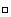  ОДНООБРАЗНОЕ ПИТАНИЕ ГОТОВЯТ НЕЛЮБИМУЮ ПИЩУ ОСТЫВШАЯ ЕДА МАЛЕНЬКИЕ ПОРЦИИИНОЕ _______________________________________________8. ПОСЕЩАЕТЕ ЛИ ГРУППУ ПРОДЛЁННОГО ДНЯ?Данет8.1. ЕСЛИ ДА, ТО ПОЛУЧАЕТЕ ЛИ ПОЛДНИК В ШКОЛЕ ИЛИ ПРИНОСИТЕ ИЗ ДОМА? ПОЛУЧАЕТ ПОЛДНИК В ШКОЛЕ – 85% от посещающих группу продленного дня ПРИНОСИТ ИЗ ДОМА9. УСТРАИВАЕТ МЕНЮ ШКОЛЬНОЙ СТОЛОВОЙ?	Да	нет10. СЧИТАЕТЕ ЛИ ПИТАНИЕ В ШКОЛЕ ЗДОРОВЫМ И ПОЛНОЦЕННЫМ? ДА  НЕТ11. ВАШИ ПРЕДЛОЖЕНИЯ ПО ИЗМЕНЕНИЮ МЕНЮ:  ПИТАНИЯ В ШКОЛЕ: 